J.P. Morgan Global Multi-Asset Tactical Advisory PortfoliosTrade Commentary | Pacific Financial
May 13, 2022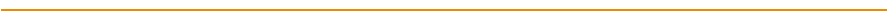 Commentary
The culmination of risks on the horizon and the turbulent geopolitical landscape ultimately raise downside risks to global growth. Geopolitical tensions have sparked a surge in energy prices and increased the probability for a drop in global consumption, particularly in Europe. Further, we expect tighter financial conditions as rates rise ahead of central bank rate hikes. 

Within equity, we have reduced our U.S. Large Cap Core exposure in favor of value and growth-oriented strategies across our more aggressive risk profiles. We continue to prefer the U.S. over international markets given the strength of the consumer and the higher quality composition of the U.S. equity market. We have made no changes to our headline equity allocation.

Within fixed income, we have made no adjustments at this time. 
Impacted FundsProvided upon request for reporting purposes only | For institutional use only, not for public distribution

The manager seeks to meet the stated objectives and targets, there can be no guarantee they will be met. The allocations above are subject to change and should not be considered as investment advice to buy or sell a particular security or asset class.

Opinions and estimates offered constitute our judgment and are subject to change without notice, as are statements of financial market trends, which are based on current market conditions. We believe the information provided here is reliable, but do not warrant its accuracy or completeness. This material is not intended as an offer or solicitation for the purchase or sale of any financial instrument. The views and strategies described may not be suitable for all investors. This material has been prepared for informational purposes only, and is not intended to provide, and should not be relied on for, accounting, legal or tax advice. References to future returns are not promises or even estimates of actual returns a client portfolio may achieve. Any forecasts contained herein are for illustrative purposes only and are not to be relied upon as advice or interpreted as a recommendation.
J.P. Morgan Asset Management is the marketing name for the asset management business of JPMorgan Chase & Co. and its affiliates worldwide.

If you are a person with a disability and need additional support in viewing the material, please call us at 1-800-343-1113 for assistance.

Telephone calls and electronic communications may be monitored and/or recorded.
Personal data will be collected, stored and processed by J.P. Morgan Asset Management in accordance with our privacy policies at https://www.jpmorgan.com/privacy

JPMorgan Distribution Services, Inc., member FINRA.
 © JPMorgan Chase & Co. May 2022Allocation ShiftsLegendAllocation Shifts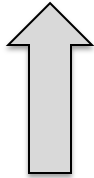 Post-trade-overweightAllocation Shifts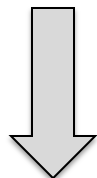 Post-trade-underweightAggressive GrowthAggressive GrowthModerateModerateConservativeConservativeAllocation and ShiftsOW/UWTactical ShiftOW/UWTactical ShiftOW/UWTactical ShiftTotal Equity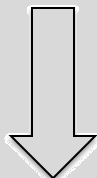 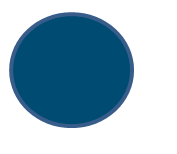 US Large Cap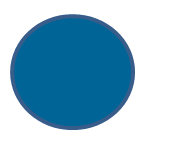 US Multi-Cap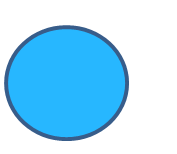 US Mid Cap Core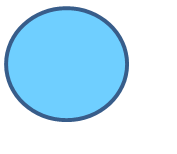 US Small Cap Equity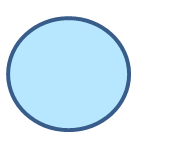 REITs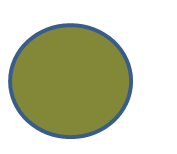 International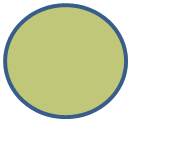 Emerging MarketsTotal Fixed Income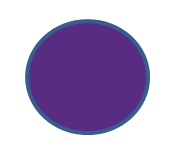 Core Fixed Income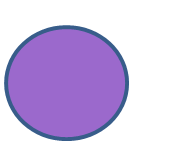 High Yield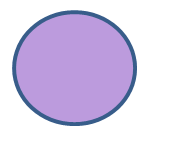 EMDCash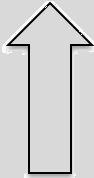 JPMorgan U.S. Large Cap Core Plus Fund-I-3.5%JPMorgan Large Cap Value Fund-I1.75%JPMorgan Large Cap Growth Fund-I1.75%